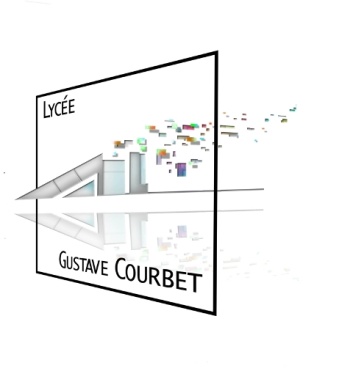 MARCHE PUBLIC attri1ACTE D'ENGAGEMENTA) OBJET DE L'ACTE D'ENGAGEMENT :OBJET DU MARCHE PUBLIC : Modernisation des Installations Audiovisuelles du Lycée Gustave Courbet : 24 avenue Gambiez à Belfort (90000)Cet Acte d'Engagement correspond :	 A l'ensemble du marché public (non allotissement)					A l'offre de BaseB) ENGAGEMENT DU TITULAIREidentification et engagement du titulaire :Après avoir pris connaissance des pièces constitutives du marché public suivantes :- CCAP- CCTP-Modalités de la consultationet conformément à leur clauses Le signataire s'engage sur la base de son offre et pour son propre compte (indiquer le nom commercial et la dénomination social du soumissionnaire, les adresses de son établissement et de son siège social (si elle est différente de celle de son établissement), son adresse électronique, ses numéros de téléphone et télécopie, son numéro de Siret.)engage la Société .................... sur la base de son offre.(indiquer le nom commercial et la dénomination social du soumissionnaire, les adresses de son établissement et de son siège social (si elle est différente de celle de son établissement), son adresse électronique, ses numéros de téléphone et télécopie, son numéro de Siret.)à livrer les fournitures demandées et à exécuter les prestations demandées  aux prix indiqués dans l'annexe financière (fichier excell) jointe au présent document 					B2 Compte à Créditer (joindre un relevé d'identité bancaire)Nom de l'établissement bancaire :Numéro de compte (IBAN)B3 - Avance Je renonce au bénéfice de l'avanceB4 Durée d'exécution du marché  :La durée d'exécution du marché est de ........................ à compter deLa date de début d'exécution  prévue par le marché public.C Signature DU MARCHE PUBLIC PAR LE TITULAIRE INDIVIDUELNOM PRENOM ET QUALITE   			LIEU ET DATE DE LA		SIGNATUREDU SIGNATAIRE 				SIGNATUREACTE D'ENGAGEMENT : MODERNISATION DES INSTALLATIONS AUDIOVISUELLES DU LYCEE COURBET